数字校园综合管理系统使用说明学生身份：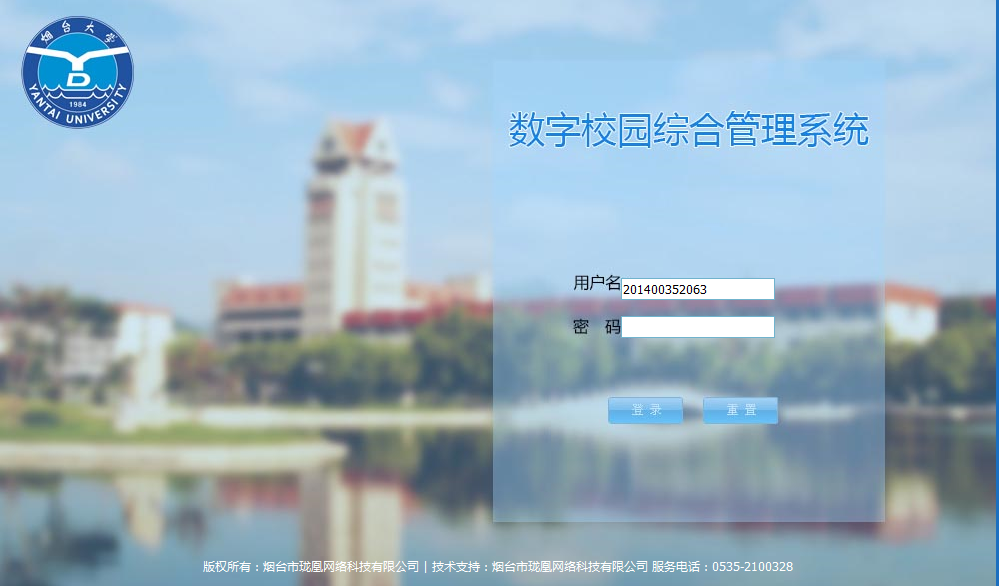 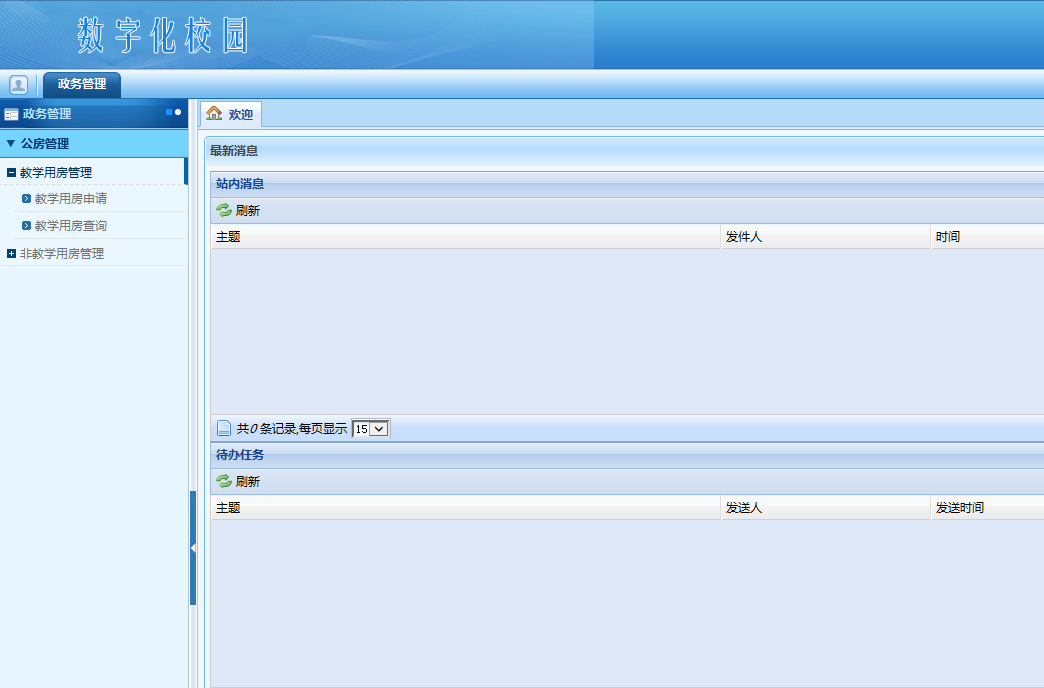 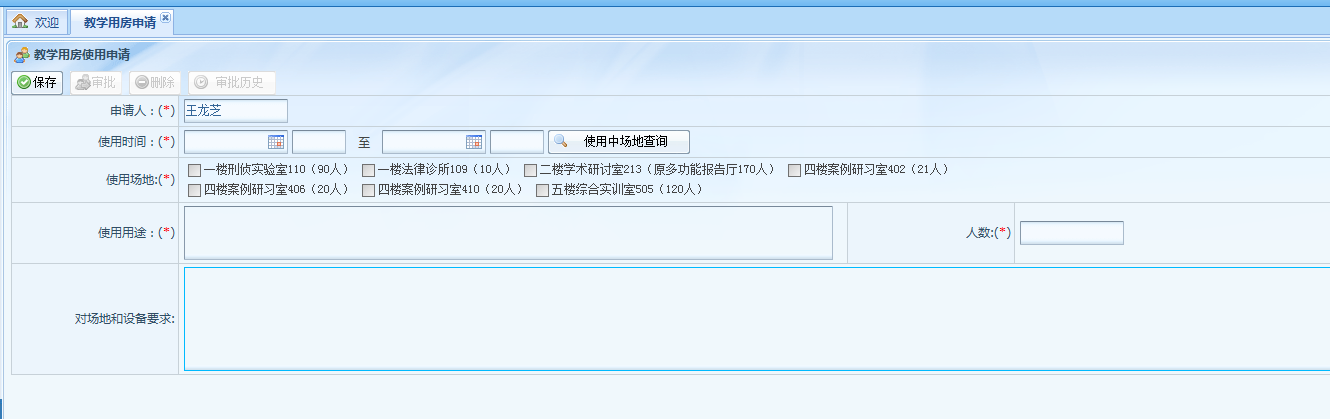 在“教学用房表”页面填写使用时间、使用场地、使用用途、人数、对场地和设备要求等情况。注：使用场地可以选择多个，点击“使用中场地查询”按钮可以查询正在使用的场地。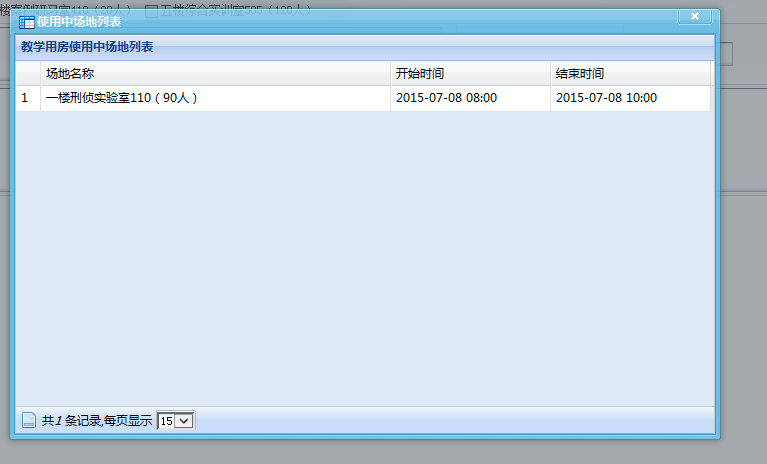 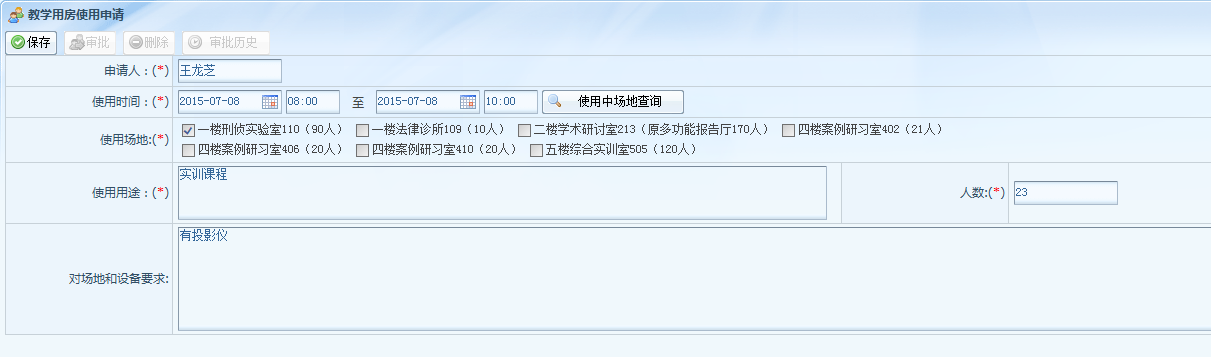 在弹出的对话框中点击“确定”按钮。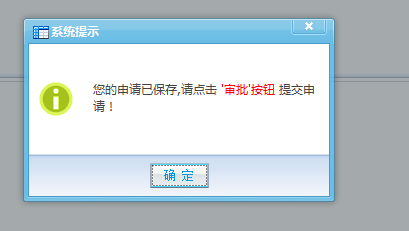 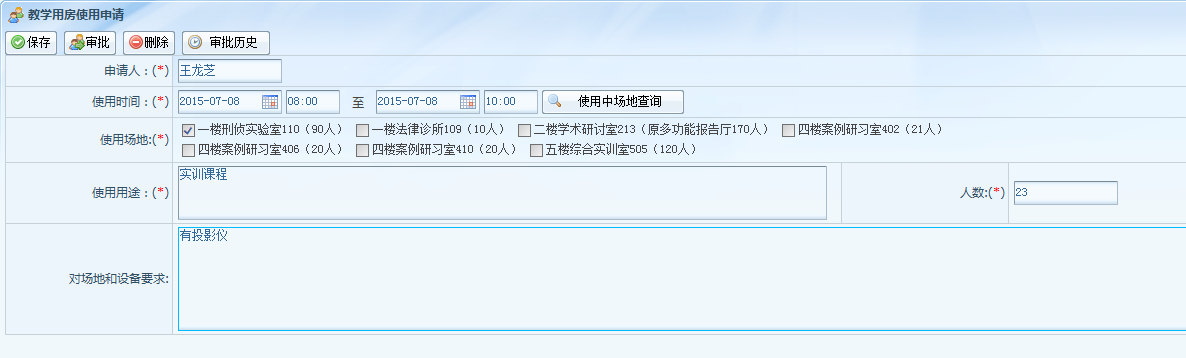 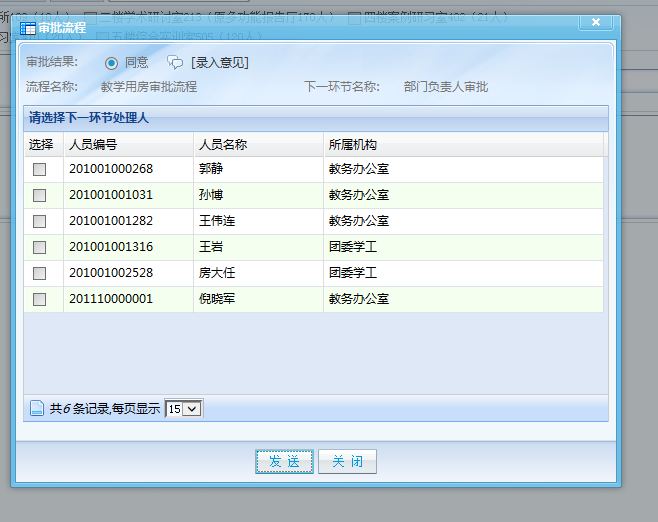 注：相关的部门负责人若为多人可复选，其中一人审批通过即可完成审批。可点击可以输入“申请意见”。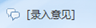 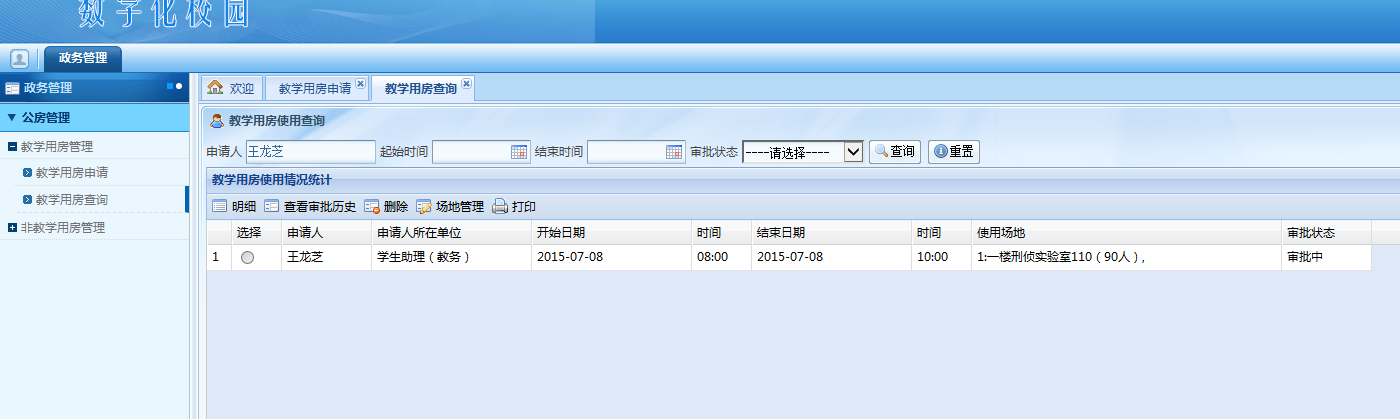 在教学用房查询窗口默认情况下可查询”申请人”的教学用房使用情况，点击按钮再点击按钮可查询所有人的教学用房使用情况。设置“审批状态”与“起始时间”可根据要求查询教学用房使用情况。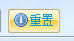 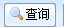 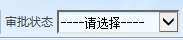 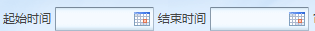 部门审批人：登陆及基本情况同上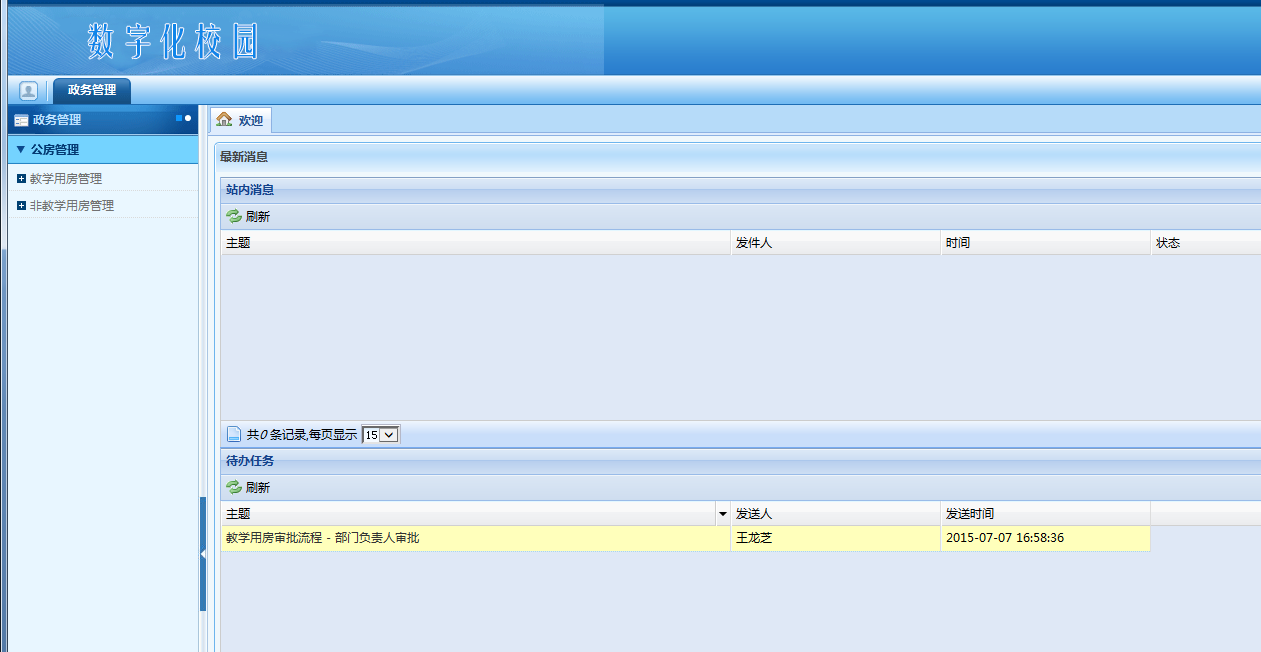 登陆后在“待办任务”中有学生申请人发送的用房申请，点击打开用房审批流程页面。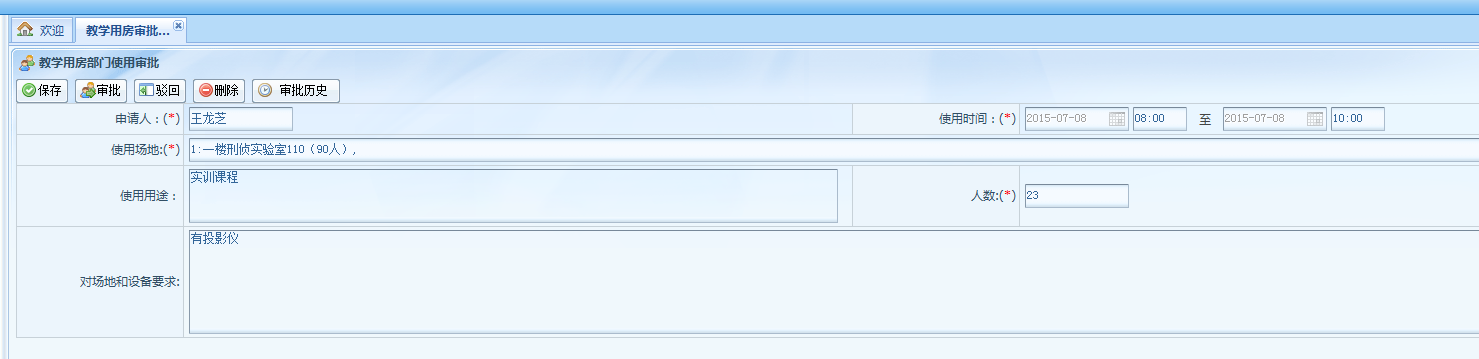 点击按钮打开审批流程对话框选择要审批的负责人点击按钮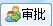 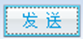 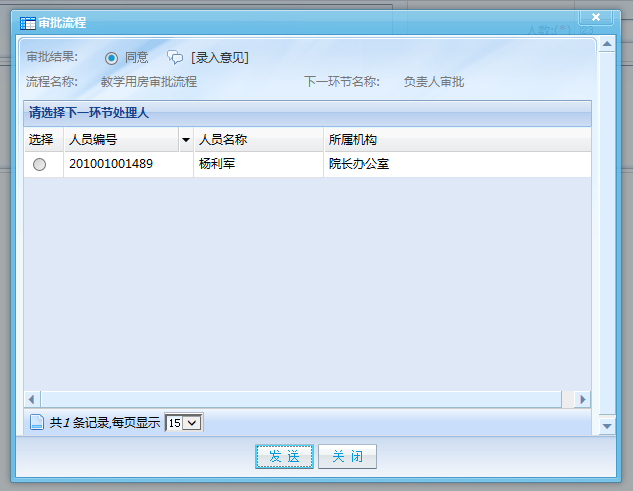 负责领导审批：登陆及基本情况同上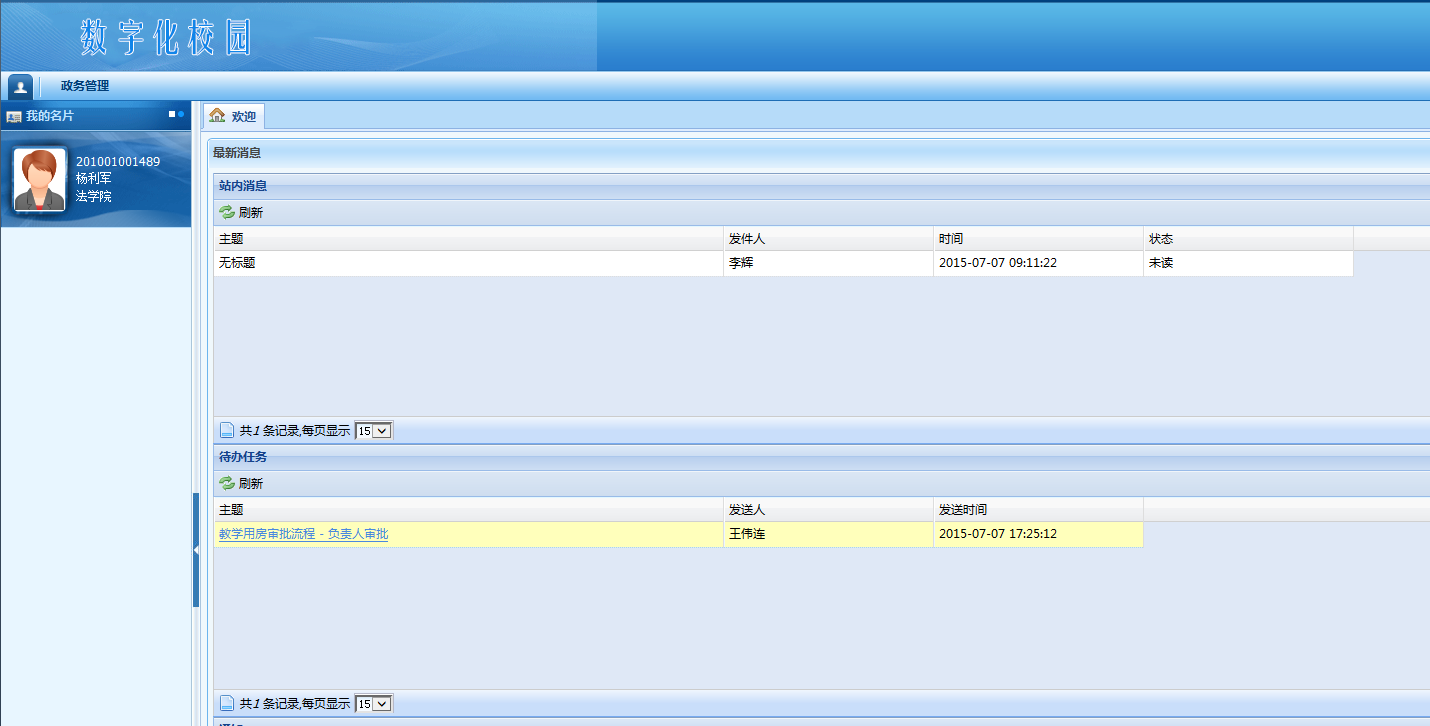 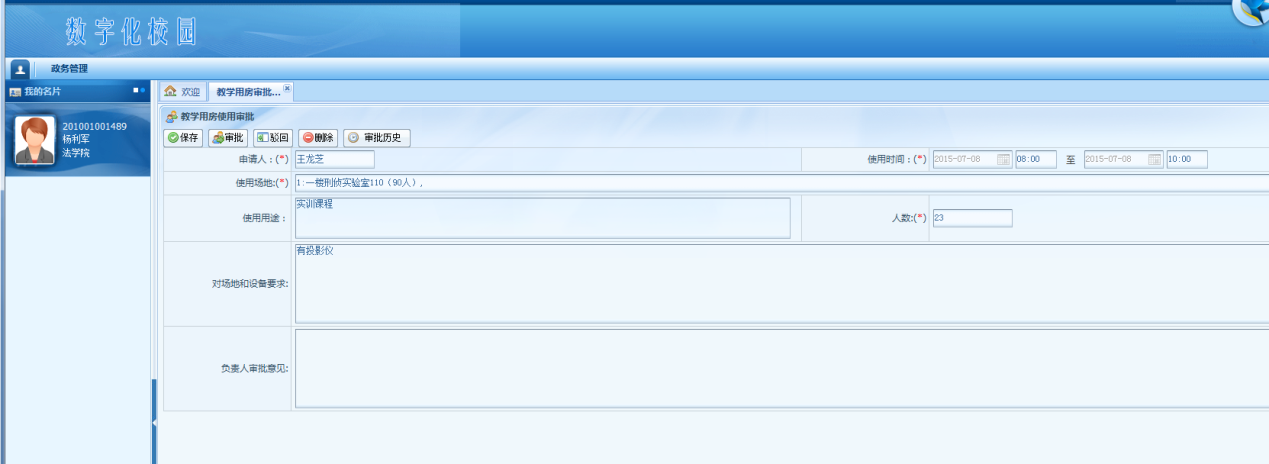 如图点击按钮打开审批流程对话框，选择管理办公室人员进行验收。点击“发送”按钮发送申请。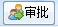 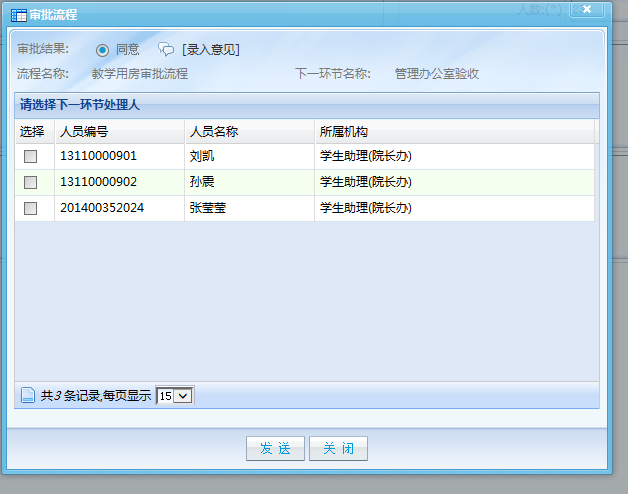 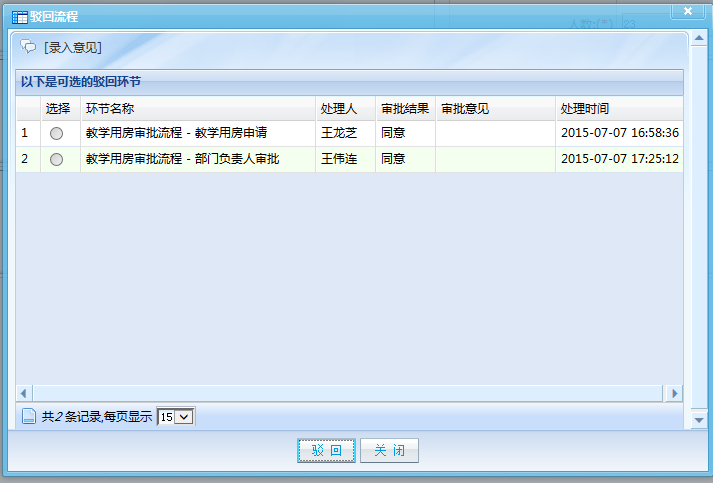 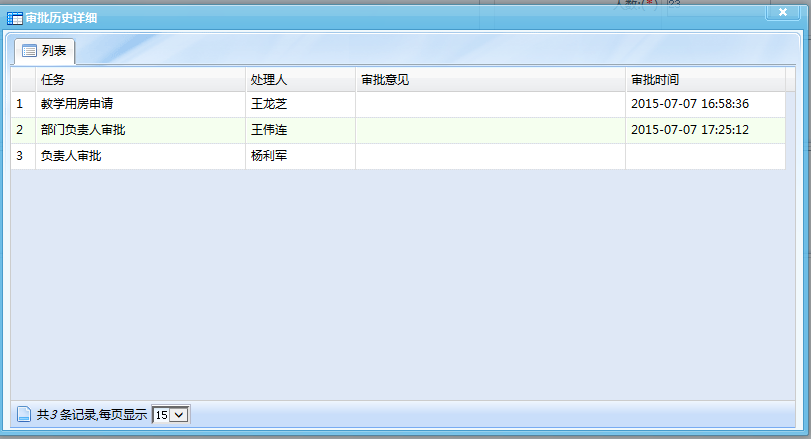 学生助理：登陆及基本情况同上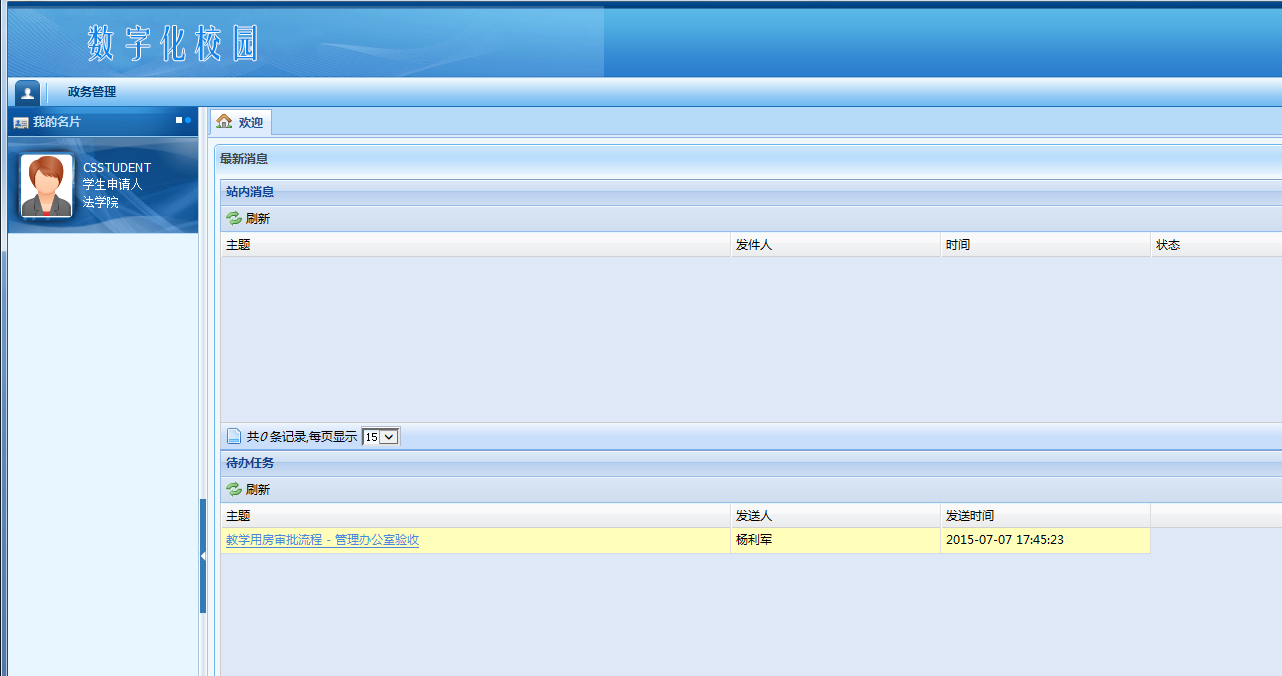 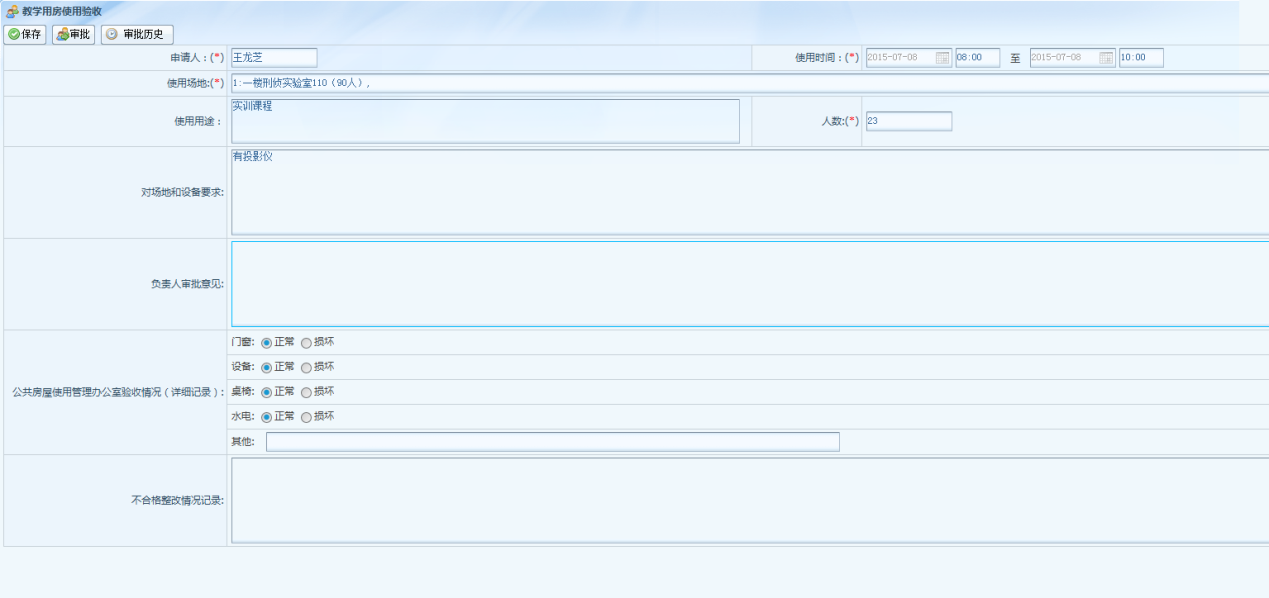 点击按钮打开审批流程对话框。本流程将在审批后结束。点击“发送”按钮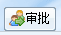 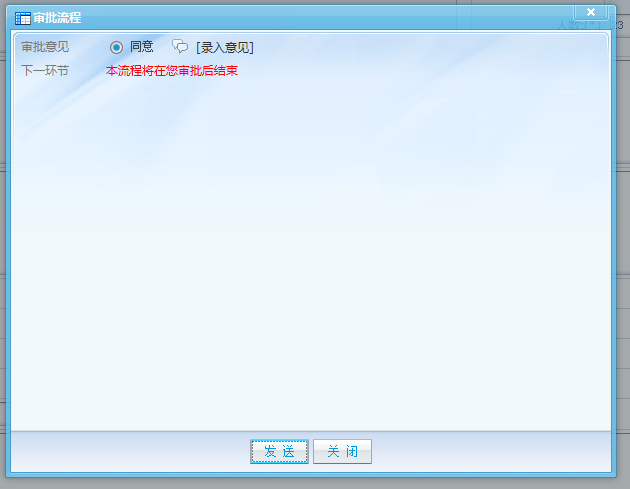 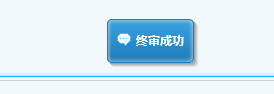 